Tác giả: Nguyên Trường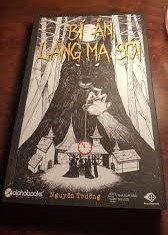 Thể loại: Tiểu thuyết kinh dị, kì bí.Sơ lược nội dung:Câu chuyện bắt đầu tại một ngôi làng xa xôi nọ, vào một đêm trăng tròn khi mọi người đã chìm sâu trong giấc ngủ… Những con Ma Sói xảo quyệt thức dậy và thực hiện cuộc săn mồi hàng đêm, ai sẽ là nạn nhân xấu số trong đêm nay? Khi bình minh ló rạng, Ma Sói sẽ ngụy trang thành những người dân vô tội và trà trộn vào đám đông. Vì vậy, họ đã đặt ra các “điều luật” hà khắc để tìm ra chúng. Kể từ đó, một cuộc tranh luận gay cấn nổ ra với các nghi vấn, dấu hiệu tình nghi, các phe phái được hình thành.
Ai nói thật và ai nói dối? Điều đó không quan trọng, chỉ biết rằng khi kim đồng hồ chỉ đến 12 giờ, cuộc phán xét sẽ xảy ra. Người bị chọn nhiều nhất, cũng là người bị tình nghi nhất sẽ phải lên giàn treo và đối mặt với án tử hình!
Ngày tàn đêm đến, đêm tàn ngày lên… Liệu người dân vô tội có chiến thắng được kẻ thù ẩn giấu, hay bầy Ma Sói hung ác sẽ tiêu diệt tất cả?Hãy phiêu lưu vào thế giới của những bí ẩn, của các khám phá bất ngờ và tìm ra câu hỏi “Ai là Ma Sói?” trong cuốn sách dày 360 trang này.